Smlouva č. NPÚ-ÚPS I 2007H1170005-2 /201	rp 1Dodatek č. 2 smlouvy o dílo č. NPÚ - ÚPS /356/2017 ,2007Hll 70005uzavřená dle příslušných ustanovení občanského zákoníku mezi smluvními stranamiNárodní památkový ústavValdštejnské nám. 3, PSČ 118 O 1 Praha 1 -Malá Strana, IČ: 75032333 DIČ: CZ75032333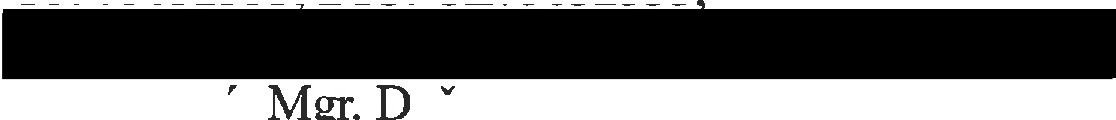 t	I	_M" h lú "t	v  ďt 1	í Ié  I	v PrazeJJoručovacíadresa:Národní památkový ústav, územní památková správa v Praze Sabinova 373/5, 130 11 Praha 3(dále jen „objednatel") aGEMAARTGROUP a.s.se sídlem: Haštalská 760/27, 110 00 Prahal IČ : 26437741DIČ: CZ26437741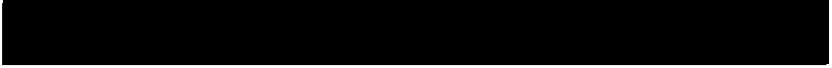 zastoupený: Ing. Petrem Justou, prokuristou (dále jen „zhotovitel")uzavírají tento dodatek:Předmět dodatkuTímto dodatkem se upravu	vy o dílo - výchozí údaje stavby - posouvá se termín  dokončení  stavby -	včetně  odstranění vad a nedodělků z důvodu provádění záchranného archeologického průzkumu, kdy byly pozastaveny práce a bylo nutné počkat na vyhotovení nálezové situace.Závěrečná ustanoveníTento dodatek nabývá platnosti dnem jejího podpisu oběma smluvními stranami a účinnosti dle Zákona č.340/2015 Sb., o zvláštních podmínkách účinnosti některých smluv, uveřejňování těchto smluv a o registru smluv (zákon o registru smluv).Je  sepsán  ve  dvou  vyhotóveních,  z nichž  objednatel  a  zhotovitel  obdrží  po jednom vyhotovení. Ostatní ujednání smlouvy a dodatku č.l se tímto dodatkem nemění.Informace k ochraně osobních  údajů jsou  ze strany NPÚ  uveřejněny  na webových  stránkách www.npu.cz v sekci „Ochrana osobních údajů".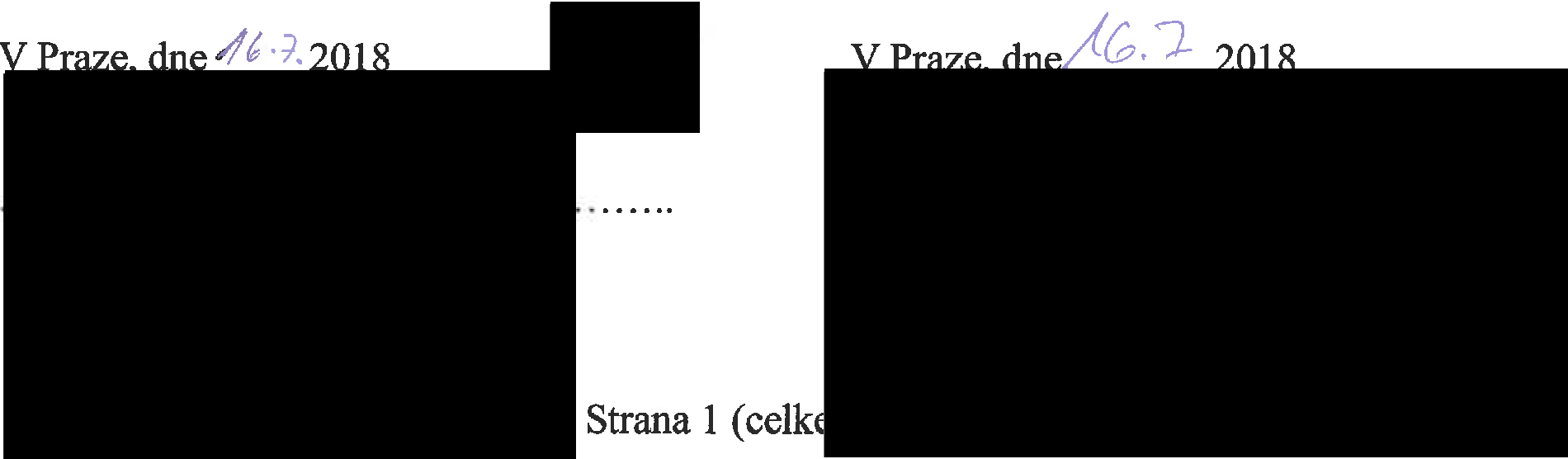 